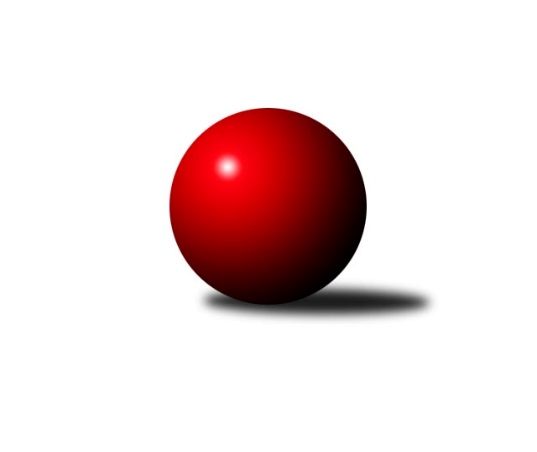 Č.13Ročník 2019/2020	1.2.2020Nejlepšího výkonu v tomto kole: 2738 dosáhlo družstvo: KK Jiskra Rýmařov ˝B˝Krajský přebor OL 2019/2020Výsledky 13. kolaSouhrnný přehled výsledků:TJ Tatran Litovel	- KK PEPINO Bruntál	1:7	2427:2643	3.0:9.0	1.2.TJ Horní Benešov ˝C˝	- SKK Jeseník ˝B˝	6:2	2570:2547	7.0:5.0	1.2.KK Šumperk B	- Sokol Přemyslovice ˝B˝	7.5:0.5	2728:2610	8.0:4.0	1.2.Spartak Přerov ˝C˝	- TJ Břidličná ˝A˝	2:6	2535:2673	5.0:7.0	1.2.KK Zábřeh  ˝C˝	- TJ Pozemstav Prostějov	3:5	2537:2566	4.0:8.0	1.2.KK Jiskra Rýmařov ˝B˝	- KS Moravský Beroun 	6:2	2738:2599	7.5:4.5	1.2.Tabulka družstev:	1.	TJ Břidličná ˝A˝	13	10	3	0	76.5 : 27.5 	89.0 : 67.0 	 2537	23	2.	TJ Horní Benešov ˝C˝	12	9	0	3	59.5 : 36.5 	76.5 : 67.5 	 2538	18	3.	KK Šumperk B	13	8	2	3	64.5 : 39.5 	95.5 : 60.5 	 2578	18	4.	TJ Pozemstav Prostějov	13	7	2	4	55.5 : 48.5 	89.0 : 67.0 	 2503	16	5.	KS Moravský Beroun	13	5	2	6	51.0 : 53.0 	78.0 : 78.0 	 2514	12	6.	Sokol Přemyslovice ˝B˝	13	6	0	7	48.0 : 56.0 	76.5 : 79.5 	 2481	12	7.	KK Jiskra Rýmařov ˝B˝	13	5	2	6	47.0 : 57.0 	79.5 : 76.5 	 2526	12	8.	KK PEPINO Bruntál	13	6	0	7	46.5 : 57.5 	75.5 : 80.5 	 2481	12	9.	KK Zábřeh  ˝C˝	13	4	3	6	51.0 : 53.0 	78.0 : 78.0 	 2533	11	10.	Spartak Přerov ˝C˝	12	5	0	7	45.5 : 50.5 	72.0 : 72.0 	 2457	10	11.	SKK Jeseník ˝B˝	13	3	0	10	39.0 : 65.0 	61.0 : 95.0 	 2436	6	12.	TJ Tatran Litovel	13	2	0	11	32.0 : 72.0 	53.5 : 102.5 	 2370	4Podrobné výsledky kola:	 TJ Tatran Litovel	2427	1:7	2643	KK PEPINO Bruntál	Stanislav Brosinger	 	 233 	 220 		453 	 2:0 	 426 	 	207 	 219		Josef Novotný	Jiří Vrobel	 	 222 	 199 		421 	 1:1 	 423 	 	204 	 219		Jan Mlčák	Pavel Hampl	 	 201 	 192 		393 	 0:2 	 429 	 	230 	 199		Miluše Rychová	Karel Stojkovič	 	 197 	 188 		385 	 0:2 	 431 	 	228 	 203		Vítězslav Kadlec	Ludvík Vymazal	 	 192 	 198 		390 	 0:2 	 497 	 	269 	 228		Lukáš Janalík	Jaroslav Vidim	 	 188 	 197 		385 	 0:2 	 437 	 	229 	 208		Přemysl Janalíkrozhodčí: Nejlepší výkon utkání: 497 - Lukáš Janalík	 TJ Horní Benešov ˝C˝	2570	6:2	2547	SKK Jeseník ˝B˝	Zdeňka Habartová	 	 211 	 219 		430 	 0:2 	 452 	 	226 	 226		Miroslav Vala	Michael Dostál	 	 206 	 213 		419 	 2:0 	 382 	 	193 	 189		Petra Rosypalová	Miloslav Petrů	 	 200 	 216 		416 	 1.5:0.5 	 403 	 	200 	 203		Tereza Moravcová	Eva Zdražilová	 	 199 	 243 		442 	 1.5:0.5 	 436 	 	199 	 237		Rostislav Cundrla	Petr Rak	 	 211 	 239 		450 	 1:1 	 473 	 	238 	 235		Petra Rosypalová	Robert Kučerka	 	 195 	 218 		413 	 1:1 	 401 	 	196 	 205		Jana Fouskovározhodčí: Nejlepší výkon utkání: 473 - Petra Rosypalová	 KK Šumperk B	2728	7.5:0.5	2610	Sokol Přemyslovice ˝B˝	Adam Bělaška	 	 217 	 228 		445 	 1:1 	 423 	 	224 	 199		Miroslav Ondrouch	Martin Sedlář	 	 245 	 216 		461 	 1:1 	 461 	 	234 	 227		Karel Meissel	Milan Vymazal	 	 231 	 242 		473 	 1:1 	 463 	 	214 	 249		Josef Grulich	Michal Gajdík	 	 222 	 203 		425 	 1:1 	 419 	 	200 	 219		Lukáš Vybíral	Jaroslav Sedlář	 	 238 	 239 		477 	 2:0 	 451 	 	234 	 217		Jiří Kankovský	Jaroslav Vymazal	 	 215 	 232 		447 	 2:0 	 393 	 	207 	 186		Milan Smékalrozhodčí: Nejlepší výkon utkání: 477 - Jaroslav Sedlář	 Spartak Přerov ˝C˝	2535	2:6	2673	TJ Břidličná ˝A˝	Václav Pumprla	 	 232 	 224 		456 	 2:0 	 427 	 	219 	 208		Ivo Mrhal ml.	Milan Dostál	 	 233 	 200 		433 	 1:1 	 439 	 	212 	 227		Zdeněk Fiury st.	Martin Holas	 	 200 	 209 		409 	 0:2 	 446 	 	232 	 214		Vilém Berger	Libor Daňa	 	 206 	 200 		406 	 0:2 	 462 	 	243 	 219		Tomáš Fiury	Jiří Kohoutek	 	 203 	 195 		398 	 0:2 	 476 	 	245 	 231		Zdeněk Fiury ml.	Rostislav Petřík	 	 229 	 204 		433 	 2:0 	 423 	 	227 	 196		Josef Veselýrozhodčí: Nejlepší výkon utkání: 476 - Zdeněk Fiury ml.	 KK Zábřeh  ˝C˝	2537	3:5	2566	TJ Pozemstav Prostějov	Lukáš Krejčí	 	 208 	 204 		412 	 1:1 	 411 	 	210 	 201		Miroslav Plachý	Tomáš Pěnička	 	 228 	 206 		434 	 0:2 	 452 	 	236 	 216		Max Trunečka	Martin Pěnička	 	 201 	 229 		430 	 0:2 	 452 	 	220 	 232		Václav Kovařík	Václav Čamek	 	 209 	 200 		409 	 0:2 	 452 	 	214 	 238		Josef Jurda	Lubomír Složil	 	 220 	 230 		450 	 2:0 	 406 	 	208 	 198		Václav Kovařík	Lukáš Horňák	 	 188 	 214 		402 	 1:1 	 393 	 	178 	 215		David Rozsypalrozhodčí: Nejlepšího výkonu v tomto utkání: 452 kuželek dosáhli: Max Trunečka, Václav Kovařík, Josef Jurda	 KK Jiskra Rýmařov ˝B˝	2738	6:2	2599	KS Moravský Beroun 	Gustav Vojtek	 	 228 	 245 		473 	 2:0 	 407 	 	215 	 192		Zdeněk Chmela st.	Jiří Polášek	 	 217 	 234 		451 	 2:0 	 398 	 	203 	 195		Erich Retek	Pavel Konštacký	 	 208 	 224 		432 	 0:2 	 453 	 	223 	 230		Čestmír Řepka	Petr Charník	 	 229 	 231 		460 	 2:0 	 390 	 	200 	 190		Petr Otáhal *1	Petra Kysilková	 	 236 	 204 		440 	 0.5:1.5 	 476 	 	236 	 240		Miloslav Krchov	Jaroslav Heblák	 	 240 	 242 		482 	 1:1 	 475 	 	226 	 249		Zdeněk Chmela ml.rozhodčí: střídání: *1 od 51. hodu Mária MachalováNejlepší výkon utkání: 482 - Jaroslav HeblákPořadí jednotlivců:	jméno hráče	družstvo	celkem	plné	dorážka	chyby	poměr kuž.	Maximum	1.	Zdeněk Černý 	TJ Horní Benešov ˝C˝	451.78	295.9	155.8	4.2	6/6	(495)	2.	Zdeněk Fiury  ml.	TJ Břidličná ˝A˝	447.89	306.3	141.6	4.5	7/8	(476)	3.	Max Trunečka 	TJ Pozemstav Prostějov	443.60	298.1	145.5	5.1	6/7	(473)	4.	Michal Gajdík 	KK Šumperk B	443.27	298.8	144.5	4.4	6/7	(476)	5.	Jaroslav Vymazal 	KK Šumperk B	442.77	296.6	146.1	3.8	7/7	(490)	6.	Tomáš Janalík 	KK PEPINO Bruntál	442.42	297.0	145.5	3.9	6/8	(460)	7.	Robert Kučerka 	TJ Horní Benešov ˝C˝	440.87	303.8	137.1	6.7	5/6	(490)	8.	Zdeněk Chmela  ml.	KS Moravský Beroun 	439.02	299.0	140.0	4.2	7/7	(477)	9.	Gustav Vojtek 	KK Jiskra Rýmařov ˝B˝	438.98	304.4	134.5	5.5	4/6	(473)	10.	Martin Pěnička 	KK Zábřeh  ˝C˝	438.71	299.5	139.2	3.9	7/7	(478)	11.	Ivo Mrhal  ml.	TJ Břidličná ˝A˝	436.63	298.3	138.3	4.4	8/8	(482)	12.	Adam Bělaška 	KK Šumperk B	434.94	300.7	134.2	5.6	7/7	(505)	13.	Petra Rosypalová 	SKK Jeseník ˝B˝	433.15	300.3	132.9	6.9	8/8	(473)	14.	Lukáš Horňák 	KK Zábřeh  ˝C˝	432.55	300.6	131.9	5.1	6/7	(464)	15.	Josef Pilatík 	KK Jiskra Rýmařov ˝B˝	431.05	299.0	132.1	6.9	5/6	(487)	16.	Jan Lenhart 	Spartak Přerov ˝C˝	430.25	287.0	143.2	6.0	6/7	(450)	17.	Karel Meissel 	Sokol Přemyslovice ˝B˝	430.17	291.9	138.3	4.8	7/8	(466)	18.	Josef Jurda 	TJ Pozemstav Prostějov	429.67	294.1	135.6	5.6	6/7	(470)	19.	Tomáš Pěnička 	KK Zábřeh  ˝C˝	429.43	289.6	139.8	7.6	7/7	(471)	20.	Tomáš Fiury 	TJ Břidličná ˝A˝	428.14	290.0	138.1	5.5	7/8	(462)	21.	Lubomír Složil 	KK Zábřeh  ˝C˝	426.84	291.2	135.7	6.1	7/7	(458)	22.	Jiří Kohoutek 	Spartak Přerov ˝C˝	426.14	290.1	136.0	7.0	7/7	(478)	23.	Miroslav Plachý 	TJ Pozemstav Prostějov	424.21	290.1	134.1	4.4	7/7	(458)	24.	Václav Kovařík 	TJ Pozemstav Prostějov	424.00	297.6	126.4	7.1	5/7	(462)	25.	Václav Čamek 	KK Zábřeh  ˝C˝	423.06	296.0	127.0	6.7	5/7	(443)	26.	Libor Daňa 	Spartak Přerov ˝C˝	422.80	292.1	130.7	7.6	5/7	(468)	27.	Miloslav Krchov 	KS Moravský Beroun 	422.79	291.5	131.3	5.9	7/7	(476)	28.	Miloslav Petrů 	TJ Horní Benešov ˝C˝	422.40	295.2	127.2	6.4	6/6	(488)	29.	Jiří Kankovský 	Sokol Přemyslovice ˝B˝	420.98	293.5	127.5	6.8	7/8	(452)	30.	Miroslav Ondrouch 	Sokol Přemyslovice ˝B˝	420.19	293.6	126.5	7.7	7/8	(461)	31.	Josef Veselý 	TJ Břidličná ˝A˝	419.71	298.7	121.0	8.0	7/8	(459)	32.	Petr Otáhal 	KS Moravský Beroun 	419.37	289.3	130.0	7.4	6/7	(453)	33.	Petra Kysilková 	KK Jiskra Rýmařov ˝B˝	418.85	290.4	128.5	9.1	6/6	(453)	34.	Jiří Polášek 	KK Jiskra Rýmařov ˝B˝	418.80	283.2	135.6	5.6	5/6	(456)	35.	Miluše Rychová 	KK PEPINO Bruntál	418.00	293.0	125.0	6.3	7/8	(435)	36.	Erich Retek 	KS Moravský Beroun 	417.84	295.7	122.1	7.8	5/7	(459)	37.	Michael Dostál 	TJ Horní Benešov ˝C˝	417.14	299.0	118.1	8.2	6/6	(445)	38.	Čestmír Řepka 	KS Moravský Beroun 	416.93	292.4	124.6	8.1	7/7	(453)	39.	Stanislav Brosinger 	TJ Tatran Litovel	415.81	285.4	130.5	8.5	6/6	(459)	40.	Vilém Berger 	TJ Břidličná ˝A˝	415.80	287.6	128.2	7.3	6/8	(446)	41.	Josef Novotný 	KK PEPINO Bruntál	415.69	283.6	132.0	7.4	8/8	(438)	42.	Rostislav Petřík 	Spartak Přerov ˝C˝	415.19	286.3	128.9	5.8	6/7	(482)	43.	Milan Vymazal 	KK Šumperk B	415.12	291.1	124.0	9.5	7/7	(475)	44.	Milan Smékal 	Sokol Přemyslovice ˝B˝	414.51	291.1	123.5	8.5	7/8	(467)	45.	Zdeněk Chmela  st.	KS Moravský Beroun 	413.54	293.7	119.9	8.8	6/7	(437)	46.	Petra Rosypalová 	SKK Jeseník ˝B˝	413.48	286.5	127.0	7.5	7/8	(453)	47.	Jaromír Janošec 	TJ Tatran Litovel	413.05	292.8	120.3	9.7	4/6	(451)	48.	Tomáš Chárník 	KK Jiskra Rýmařov ˝B˝	411.50	290.5	121.0	11.5	4/6	(446)	49.	Rostislav Cundrla 	SKK Jeseník ˝B˝	410.78	287.2	123.6	8.4	6/8	(437)	50.	Vítězslav Kadlec 	KK PEPINO Bruntál	410.48	292.9	117.6	10.6	8/8	(456)	51.	Zdeněk Fiury  st.	TJ Břidličná ˝A˝	410.26	288.0	122.3	7.7	7/8	(439)	52.	Václav Kovařík 	TJ Pozemstav Prostějov	410.03	292.0	118.1	9.9	7/7	(468)	53.	Jan Mlčák 	KK PEPINO Bruntál	408.85	287.3	121.6	9.0	8/8	(438)	54.	Zdeňka Habartová 	TJ Horní Benešov ˝C˝	408.37	291.2	117.1	8.6	6/6	(456)	55.	Eva Zdražilová 	TJ Horní Benešov ˝C˝	403.87	289.9	114.0	7.2	6/6	(442)	56.	David Rozsypal 	TJ Pozemstav Prostějov	402.53	287.4	115.2	10.2	7/7	(444)	57.	Miroslav Bodanský 	KK Zábřeh  ˝C˝	400.05	282.8	117.3	8.4	5/7	(442)	58.	Michal Ihnát 	KK Jiskra Rýmařov ˝B˝	399.00	283.3	115.8	10.3	4/6	(427)	59.	Pavel Černohous 	TJ Pozemstav Prostějov	394.50	285.9	108.7	10.6	6/7	(479)	60.	Jana Fousková 	SKK Jeseník ˝B˝	392.00	275.6	116.4	8.9	8/8	(458)	61.	Jaroslav Vidim 	TJ Tatran Litovel	388.88	274.5	114.4	9.2	6/6	(434)	62.	Filip Zapletal 	TJ Tatran Litovel	387.69	277.6	110.1	10.6	4/6	(403)	63.	Pavel Hampl 	TJ Tatran Litovel	380.63	279.4	101.3	13.3	6/6	(422)	64.	Tereza Moravcová 	SKK Jeseník ˝B˝	379.94	270.1	109.8	11.1	7/8	(445)		Zdenek Janoud 	SKK Jeseník ˝B˝	453.50	310.0	143.5	4.0	2/8	(475)		Martin Sedlář 	KK Šumperk B	450.92	306.3	144.6	3.7	4/7	(511)		Lukáš Janalík 	KK PEPINO Bruntál	450.50	298.7	151.8	4.5	2/8	(497)		Petr Rak 	TJ Horní Benešov ˝C˝	450.00	292.0	158.0	0.0	1/6	(450)		Romana Valová 	KK Jiskra Rýmařov ˝B˝	445.75	307.3	138.5	6.5	2/6	(481)		Jaroslav Sedlář 	KK Šumperk B	441.54	297.8	143.7	5.1	4/7	(477)		Václav Pumprla 	Spartak Přerov ˝C˝	437.67	300.4	137.3	4.8	3/7	(456)		Martin Zavacký 	SKK Jeseník ˝B˝	432.00	295.0	137.0	5.5	2/8	(434)		Miroslav Vala 	SKK Jeseník ˝B˝	431.97	294.6	137.4	5.3	5/8	(477)		Jiří Divila 	Spartak Přerov ˝C˝	431.25	291.3	140.0	6.5	4/7	(461)		Jiří Procházka 	TJ Břidličná ˝A˝	430.00	307.0	123.0	11.0	1/8	(430)		Josef Grulich 	Sokol Přemyslovice ˝B˝	429.50	298.5	131.0	7.2	3/8	(463)		Michal Sosík 	TJ Pozemstav Prostějov	428.00	301.0	127.0	5.0	1/7	(428)		Aneta Kubešová 	TJ Horní Benešov ˝C˝	427.33	299.0	128.3	7.0	1/6	(442)		Dušan Žouželka 	TJ Tatran Litovel	427.00	293.0	134.0	16.0	1/6	(427)		Jaroslav Heblák 	KK Jiskra Rýmařov ˝B˝	424.25	298.0	126.3	9.3	3/6	(482)		Kateřina Petková 	KK Šumperk B	423.33	289.5	133.8	6.0	1/7	(440)		Pavel Švan 	KK Jiskra Rýmařov ˝B˝	422.67	292.8	129.8	6.0	3/6	(441)		Michal Oščádal 	Sokol Přemyslovice ˝B˝	422.00	296.0	126.0	9.0	1/8	(422)		Miroslav Mrkos 	KK Šumperk B	420.00	290.0	130.0	7.0	1/7	(420)		Petr Charník 	KK Jiskra Rýmařov ˝B˝	419.10	294.3	124.8	9.3	2/6	(460)		Daniel Duškevič 	TJ Horní Benešov ˝C˝	417.25	288.5	128.8	7.5	2/6	(446)		Mária Machalová 	KS Moravský Beroun 	417.00	270.0	147.0	4.0	1/7	(417)		Jiří Vrobel 	TJ Tatran Litovel	416.67	289.7	127.0	8.7	1/6	(431)		Ludvík Vymazal 	TJ Tatran Litovel	416.17	289.1	127.0	9.9	3/6	(435)		Pavel Konštacký 	KK Jiskra Rýmařov ˝B˝	415.50	291.0	124.5	4.0	2/6	(432)		Karel Stojkovič 	TJ Tatran Litovel	414.33	287.0	127.3	8.3	3/6	(445)		Lukáš Krejčí 	KK Zábřeh  ˝C˝	414.00	287.0	127.0	9.0	2/7	(416)		Václav Jeřábek 	KK Šumperk B	413.00	284.0	129.0	8.0	1/7	(413)		Pavel Přikryl 	KK Jiskra Rýmařov ˝B˝	413.00	289.0	124.0	7.0	1/6	(413)		Martin Zaoral 	Sokol Přemyslovice ˝B˝	412.00	290.0	122.0	5.0	1/8	(412)		Milan Dvorský 	Sokol Přemyslovice ˝B˝	412.00	296.0	116.0	8.7	3/8	(420)		Richard Janalík 	KK PEPINO Bruntál	411.47	285.1	126.4	9.3	5/8	(457)		Marek Kankovský 	Sokol Přemyslovice ˝B˝	411.40	280.0	131.4	7.3	5/8	(441)		Libor Příhoda 	KK Šumperk B	411.00	288.0	123.0	11.0	1/7	(411)		Daniel Krchov 	KS Moravský Beroun 	410.63	281.4	129.2	8.2	4/7	(426)		Ivo Mrhal  st.	TJ Břidličná ˝A˝	410.50	282.0	128.5	8.5	2/8	(411)		Jan Semrád 	KK Šumperk B	410.00	281.5	128.5	9.0	2/7	(437)		Lukáš Vybíral 	Sokol Přemyslovice ˝B˝	409.97	284.1	125.9	9.5	5/8	(450)		Milan Dostál 	Spartak Přerov ˝C˝	405.50	284.2	121.3	10.0	2/7	(433)		Přemysl Janalík 	KK PEPINO Bruntál	405.00	284.3	120.8	12.0	2/8	(437)		František Langer 	KK Zábřeh  ˝C˝	396.67	280.0	116.7	11.0	3/7	(433)		Ondřej Holas 	Spartak Přerov ˝C˝	395.25	272.8	122.5	8.8	4/7	(416)		Bohuslav Toman 	Sokol Přemyslovice ˝B˝	393.00	259.0	134.0	6.5	2/8	(414)		Jaroslav Zelinka 	TJ Břidličná ˝A˝	389.25	287.3	102.0	10.8	2/8	(400)		Martin Holas 	Spartak Přerov ˝C˝	388.17	278.8	109.4	10.3	4/7	(469)		Anna Dosedělová 	TJ Břidličná ˝A˝	384.67	280.7	104.0	11.3	3/8	(407)		Radomila Janoudová 	SKK Jeseník ˝B˝	383.25	276.7	106.6	11.8	4/8	(434)		Stanislav Feike 	TJ Pozemstav Prostějov	374.00	260.0	114.0	10.0	1/7	(374)		Pavel Veselka 	TJ Břidličná ˝A˝	368.00	249.0	119.0	9.0	1/8	(368)		Miroslav Adámek 	KK Šumperk B	368.00	261.0	107.0	12.0	1/7	(368)		Martin Hampl 	TJ Tatran Litovel	366.50	274.0	92.5	18.0	2/6	(390)		Jakub Bauer 	KK Šumperk B	362.00	273.0	89.0	11.0	1/7	(362)		Michal Symerský 	Spartak Přerov ˝C˝	361.00	268.0	93.0	14.0	2/7	(372)		Ondřej Smékal 	Sokol Přemyslovice ˝B˝	361.00	293.0	68.0	16.0	1/8	(361)		František Ocelák 	KK PEPINO Bruntál	355.13	267.3	87.9	16.5	5/8	(400)		Tomáš Zatloukal 	Sokol Přemyslovice ˝B˝	345.00	258.0	87.0	12.0	1/8	(345)		Jaroslav Ďulík 	TJ Tatran Litovel	340.00	250.2	89.8	16.8	3/6	(379)		Petr Rosypal 	SKK Jeseník ˝B˝	333.00	253.0	80.0	18.0	1/8	(333)		Jiří Hradílek 	Spartak Přerov ˝C˝	292.50	216.0	76.5	25.0	2/7	(295)Sportovně technické informace:Starty náhradníků:registrační číslo	jméno a příjmení 	datum startu 	družstvo	číslo startu25573	Mária Machalová	01.02.2020	KS Moravský Beroun 	1x11622	Jiří Vrobel	01.02.2020	TJ Tatran Litovel	1x22543	Milan Dostál	01.02.2020	Spartak Přerov ˝C˝	1x
Hráči dopsaní na soupisku:registrační číslo	jméno a příjmení 	datum startu 	družstvo	Program dalšího kola:14. kolo8.2.2020	so	9:00	KK PEPINO Bruntál - KK Jiskra Rýmařov ˝B˝	8.2.2020	so	9:00	TJ Břidličná ˝A˝ - KK Zábřeh  ˝C˝	8.2.2020	so	9:00	TJ Pozemstav Prostějov - TJ Tatran Litovel	8.2.2020	so	13:00	SKK Jeseník ˝B˝ - Spartak Přerov ˝C˝	8.2.2020	so	14:00	KS Moravský Beroun  - KK Šumperk B	8.2.2020	so	15:30	Sokol Přemyslovice ˝B˝ - TJ Horní Benešov ˝C˝	Nejlepší šestka kola - absolutněNejlepší šestka kola - absolutněNejlepší šestka kola - absolutněNejlepší šestka kola - absolutněNejlepší šestka kola - dle průměru kuželenNejlepší šestka kola - dle průměru kuželenNejlepší šestka kola - dle průměru kuželenNejlepší šestka kola - dle průměru kuželenNejlepší šestka kola - dle průměru kuželenPočetJménoNázev týmuVýkonPočetJménoNázev týmuPrůměr (%)Výkon1xLukáš JanalíkPEPINO4971xLukáš JanalíkPEPINO118.954971xJaroslav HeblákRýmařov B4822xZdeněk Fiury ml.Břidličná A111.814762xJaroslav SedlářŠumperk B4771xJaroslav HeblákRýmařov B111.644822xZdeněk Fiury ml.Břidličná A4762xPetra RosypalováJeseník B110.524732xMiloslav KrchovKS Moravský Ber4761xMiloslav KrchovKS Moravský Ber110.254767xZdeněk Chmela ml.KS Moravský Ber4754xZdeněk Chmela ml.KS Moravský Ber110.02475